dr Vladimir Marković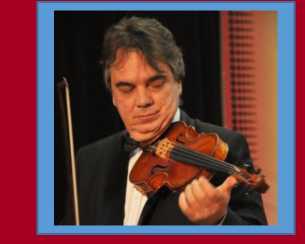 docentBibliografijaEmail adresa:Email adresa:markovicvladimir77@gmail.commarkovicvladimir77@gmail.com